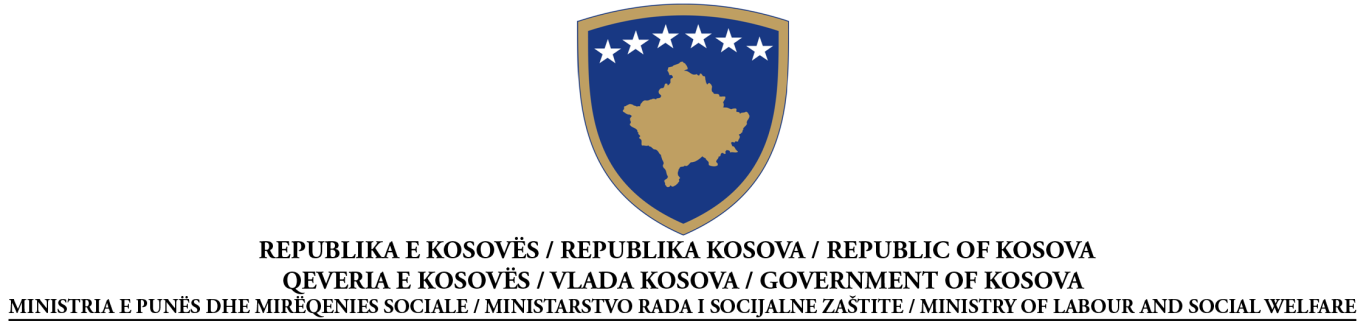 OBAVEŠTENJE O UGOVORUSNABDEVANJE Po članu  40 Zakona br. 04/L-042 o javnim nabavkama na KosovuDatum pripreme obaveštenja:  27/07/2015Ovo obaveštenje je pripremljeno na JEZICIMA:DEO I: UGOVORNI AUTORITETI.1 IME, ADRESA I UGOVORNOG AUTORITETA (UA)Ugovorni  autoritet kupuje u ime drugih  ugovornih autoriteta        DEO II: PREDMET UGOVORAII.1 OPISII.1.9) Informacije o grupama (po potrebi)II.2) KOLIČINA ILI POLJE UGOVORAII.3) TRAJANJE UGOVORA ILI VREMENSKI ROK ZA ZAVRŠETAKDEO III: PRAVNE, EKONOMSKE, FINANSIJSKE I TEHNIČKE INFORMACIJEIII.1) USLOVI KOJI SE ODNOSE NA UGOVORIII.2) USLOVI ZA UČEŠĆEDEO IV: PROCEDUREIV.1) VRSTE PROCEDURAIV.2) KRITERIJUMI ZA DODELU IV.3) ADMINISTRATIVNE INFORMACIJEDEO V: ODGOVARAJUĆE INFORMACIJEV.1 ŽALBEV.1.1 ADRESA TELA ZA RAZMATRANJE NABAVKI (TRN)V.2)  DODATNE  INFORMACIJE	Nabavka br.20915013121 AlbanskiSrpskiZvaničan naziv: Ministarstvo Rada i Socijalne ZaštiteZvaničan naziv: Ministarstvo Rada i Socijalne ZaštiteZvaničan naziv: Ministarstvo Rada i Socijalne ZaštiteZvaničan naziv: Ministarstvo Rada i Socijalne ZaštiteAdresa UA: Ul.”UÇK”,br.1,		Adresa UA: Ul.”UÇK”,br.1,		Adresa UA: Ul.”UÇK”,br.1,		Adresa UA: Ul.”UÇK”,br.1,		grad: Priština		Poštanski broj: 10 000Poštanski broj: 10 000Mesto: KosovoLice za kontakt: Henrijeta Deva	Lice za kontakt: Henrijeta Deva	Telefon: 038 213 009Telefon: 038 213 009Email: Henrieta.vula@rks-gov.netEmail: Henrieta.vula@rks-gov.netFax: 038 212 895Fax: 038 212 895Internet adresa (po potrebi):Internet adresa (po potrebi):Internet adresa (po potrebi):Internet adresa (po potrebi):DaNeII.1.1 Naslov ugovora koji je dodelio ugovorni autoritet:Nabavka opreme i nameštaja za domove zajednice i institucijaII.1.1 Naslov ugovora koji je dodelio ugovorni autoritet:Nabavka opreme i nameštaja za domove zajednice i institucijaII.1.1 Naslov ugovora koji je dodelio ugovorni autoritet:Nabavka opreme i nameštaja za domove zajednice i institucijaII.1.1 Naslov ugovora koji je dodelio ugovorni autoritet:Nabavka opreme i nameštaja za domove zajednice i institucijaII.1.2 Vrsta ugovora i lokacija radova, mesto isporuke ili izvršavanjaII.1.2 Vrsta ugovora i lokacija radova, mesto isporuke ili izvršavanjaII.1.2 Vrsta ugovora i lokacija radova, mesto isporuke ili izvršavanjaII.1.2 Vrsta ugovora i lokacija radova, mesto isporuke ili izvršavanja         Rad       Snabdevanje             Usluge             Usluge Izvršenje Plan i izvršenje Ostvarivanje, bilo kojim sredstvima, posla, odgovarajući  na uslove  KupovinaFinansijski zakup (lizing) Zakup Kupovina na kredit Njihovo kombiniranjeGlavna tačka ili lokacija radova____________________________________________Glavno mesto isporuke_ Priština, Štimlje , Kamenica , Uroševac , Dečani , Vuciternu , Gračanica , Gurakoc _______________________Glavno mesto izvršavanja________________________________________________Glavno mesto izvršavanja________________________________________________II.1.3 Obaveštenje obuhvataJedan javan ugovor:          Sastavljanje jednog javnog okvirnog ugovora II.1.3 Obaveštenje obuhvataJedan javan ugovor:          Sastavljanje jednog javnog okvirnog ugovora II.1.3 Obaveštenje obuhvataJedan javan ugovor:          Sastavljanje jednog javnog okvirnog ugovora II.1.3 Obaveštenje obuhvataJedan javan ugovor:          Sastavljanje jednog javnog okvirnog ugovora II.1.5) Kratak opis predmeta ugovora ___ Nabavka opreme i nameštaja za domove zajednice i institucija_____________________________________________________________________________II.1.5) Kratak opis predmeta ugovora ___ Nabavka opreme i nameštaja za domove zajednice i institucija_____________________________________________________________________________II.1.5) Kratak opis predmeta ugovora ___ Nabavka opreme i nameštaja za domove zajednice i institucija_____________________________________________________________________________II.1.5) Kratak opis predmeta ugovora ___ Nabavka opreme i nameštaja za domove zajednice i institucija_____________________________________________________________________________II.1.6) Klasifikacija po zajedničkom rečniku nabavki (ZRN):31.00.00.00-6    ;  36.00.00.00-1II.1.6) Klasifikacija po zajedničkom rečniku nabavki (ZRN):31.00.00.00-6    ;  36.00.00.00-1II.1.6) Klasifikacija po zajedničkom rečniku nabavki (ZRN):31.00.00.00-6    ;  36.00.00.00-1II.1.6) Klasifikacija po zajedničkom rečniku nabavki (ZRN):31.00.00.00-6    ;  36.00.00.00-1II.1.7) Varijante su prihvaćene:                 II.1.7) Varijante su prihvaćene:                 II.1.7) Varijante su prihvaćene:                 II.1.7) Varijante su prihvaćene:                 Grupa br.Kratak opisZJNKoličina ili oblastDodatne informacijeGrupa 1Nabavka nameštaja 31000000-6jedinicaN/AGrupa 2Nabavja i opreme36000000-1jedinicaN/AKoličina ili opšto polje (uključujući sve grupe I opcije, po potrebi)___ Nabavka opreme i nameštaja za domove zajednice i institucijaTrajanje u mesecima _1 meseci (kalendarskih dana)      iliPočetak:       (7) sedam dana nakon potpisivanja ugovora.Završetak: 7 dana i 1 meseci (kalendarskih dana)III.1.1) Traži se garancija izvršavanja            Ako je odgovor da, iznos garancije izvršavanja  ______________ ili __10_ % od vrednosti ugovora.III.1.3  Ostali određeni uslovi čiji je predmet izvršenje ugovora:III.2.1)  Uslovi podobnosti Ekonomski operater mora da ispunjava zahteve podobnosti prema Zakonu Br. 04/Z-042  Član 65, Jedna potpisana potvrda od strane porezne uprave o osnivanju ekonomskog operatera da dotični ekonomski operater ne kasni u plaćanju poreza najmanje do posljednjeg tromesečija godine pre podnošenja tenderaJedan dokument izdat od strane nadležnog Suda koji potvrđuje da ekonomski operater ispunjava "Zahteve pododnosti" o situaciji iz člana 65, stav 3, tačka 3.1, 3.3, 3.4, 3.5 i 3.6 i stav 4. tačka 4.1, 4.2 i 4.4.Traže se dokumentovani dokaziJedna Izjava pod Zakletvom, potpisana od strane ponuđača koristeći obrazac naveden u tenderskoj dokumentaciji. Potvrda od Porezne Uprave Potvrda od Privrednog Suda Dokazi u vezi sa zahtevima podobnosti,  tačka 2 i 3, će se tražiti od ponuđača kojem ugovorni organ namerava dodeliti ugovor. Ovi dokumenti moraju biti dostavljeni od strane ponuđača pre dodele ugovora. U slučaju propusta  dostave tog dokumenta, navedeni tender će biti odbijen.III.2.2) Profesionalna podobnostRegistrovanje kao  ekonomski operater u profesionalnim, poslovnim i/ili u registar preduzeća u vašem mestu osnivanja;EO mora biti registriran od strane PUKRegistracija kao porezki obveznik PDV; Traže se dokumentovani dokaziCertifikat  biznesa Certifikat fiskalnog brojaCertifikat PUK-aIII.2.3) Ekonomski  i finansijski kapaciteti Ekonomski operater mora pružiti dovoljno dokaza da je godišnji promet ekonomskog operatera u toku posljednjih tri godina (2012, 2013, 2014) je bio ne manje od 100 000 €. Traže se dokumentovani dokaziBankarski promet za poslednje tri godine ne manje od 100 000 € (original overen od banke).III.2.4) Tehničke i profesionalne mogućnostiEkonomski operatorer mora dokazati da je uspešno završio najmanje 2 ugovora dakle vrednost zajedno minimalna 100 000 € u tri (3) poslednje godine.  Katalozi ili slike sa uređajima predviđenim sa karakteristikama , dimenzijama , vrste materijala , itdTraže se dokumentovani dokazi	Listu sa kojom se navode svi snabdevanje i snabdevanje aktivnosti za protekle 3 godine.Za sve stavke po serijskim brojem datim u tehničkoj specifikaciji ili foto katalog podatak kao što su dimenzije , materijala, drugim potrebnim funkcijama .Napomena : Stavke moraju biti kvalitet i odgovaraju zahtevima na tenderu , inače odbijeni stavke su osnova za eliminaciju ponude . Otvorena  Najniža cenaIV.3.1) Prethodne publikacije koje se tiču istog ugovora        IV.3.2) Uslovi za dobijanje tenderskog dosijea Vremenski rok za prijem zahteva za tenderski dosije datum 14/08/2015   vreme__14.00   Dokumenta se plaćaju             IV.3.3) Vremenski rok za prijem tendera            Datum: 17/08/2015    vreme__14.00_ mesto MRSZ, Ul.“UCK“br.1, kancelarija br.410, PrištinaIV.3.4)  Vremenski rok za prijem tendera  je skraćen                               IV.3.5 )Dali je potrebna garancija tendera Ako je odgovor da, iznos garancije tendera  ____2 000 € ____________________Validnost garancije tendera u danima __90____ ili  mesecima___________ IV.3.6) Period validnosti tenderaDo: Trajanje u danima ___60_____ IV.3.7) Sastanak  otvaranja tenderaDatum: 17/08/2015    vreme__14.30___ mesto___MRSZ, Ul.“UCK“br.1, kancelarija br.410, PrištinaSvaka zainteresovana strana može da uloži žalbu Telu za Razmatranje Nabavke, Po odredbama Dela IX  Zakona br. 04/L-042, Zakona o javnim nabavkama na Kosovu.Službeno ime: Telo za Razmatranje Nabavki Službeno ime: Telo za Razmatranje Nabavki Službeno ime: Telo za Razmatranje Nabavki Adresa TRN: Ulica GaribaldiAdresa TRN: Ulica GaribaldiAdresa TRN: Ulica GaribaldiGrad: PrištinaGrad: PrištinaPoštanski kod:Elektronska adresa (po potrebi):Elektronska adresa (po potrebi):Elektronska adresa (po potrebi):Lica za kontakt:E-mail:E-mail:Telefon:Faks:Faks:Ekonomski operater imaće pravo da preda tender, zahtev za učešće i druga potrebna dokumenta ili dosijea koje se dozvoljavaju tokom vršenja aktivnosti nabavke na albanskom, srpskom ili engleskom jeziku. 